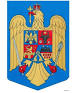                                                     JUDEŢUL BRAŞOV                                                  COMUNA AUGUSTINStr. Lungă nr. 238, AUGUSTIN, cod 507151, Tel/fax: 0374-279816www.primariaaugustin.ro,E-mail: primariaaugustin@yahoo.comDISPOZIȚIA  NR.142 din.22.05.2023privind constituirea Comisiei de evaluare și inventariere a bunurilor primite cu titlu gratuit cu prilejul unor acțiuni de protocol în exercitarea mandatului sau a funcției de către primarul, viceprimarul, consilierii locali, persoanele cu funcții de conducere și de control, precum și de către funcționarii publici și personalul contractual din cadrul aparatului de specialitate al primarului comunei Augustin, jud.BrașovPrimarul Comunei Augustin, județul Brașov;    Având în vedere raportul nr. 1276 întocmit de către secretarul general al comunei Augustin, din care rezultă necesitatea constituirii unei comisii care se va întruni de câte ori este cazul, pentru evaluarea și inventarierea bunurilor primite cu titlu gratuit cu prilejul unor acțiuni de protocol în exercitarea mandatului sau a funcției de către primarul, viceprimarul, consilierii locali, persoanele cu funcții de conducere și de control, precum și de către funcționarii publici și personalul contractual din cadrul aparatului de specialitate al primarului comunei Augustin, jud. Brașov, În conformitate cu prevederile:Legii nr. 251/2004 privind unele măsuri referitoare la bunurile primite cu titlu gratuit cu prilejul unor acțiuni de protocol în exercitarea mandatului sau a funcției;   H.G. nr. 1126/2004 pentru aprobarea Regulamentului de punere în aplicare a Legii nr. 251/2004 privind unele măsuri referitoare la bunurile primite cu titlu gratuit cu prilejul unor acțiuni de protocol în exercitarea mandatului sau a functiei.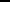 Legea nr. 176/2010 privind integritatea în exercitarea functiilor si demnităților publice, pentru modificarea si completarea Legii nr. 144/2007 privind înființarea, organizarea și funcționarea Agentiei Naționale de Integritate, precum și pentru modificarea și completarea altor acte normative cu modificările și completările ulterioare ;H.G. nr. 1269/2021 privind aprobarea Strategiei nationale Anticoruptie 20212025 și a documentelor aferente acesteia;În temeiul art. 155 alin.(l) lit.e) și art. 196 alin. I lit.b) din Ordonanța de Urgență a Guvernului nr. 57/2019 privind Codul administrativ, cu modificările și completările ulterioare,DISPUNE:Art. 1. (l) Se constituie Comisia de evaluare și inventariere a bunurilor primite cu titlu gratuit cu prilejul unor acțiuni de protocol în exercitarea mandatului sau a funcției de către primarul, viceprimarul, consilierii locali, persoanele cu funcții de conducere și de control, precum și de către funcționarii publici și personalul contractual din cadrul aparatului de specialitate al primarului comunei Augustin, jud. Brașov, în următoarea componență :Se nominalizează ca membri supleanți pentru comisia numită la alin. I următorii:Domnul Szasz Levente, va asigura și secretariatul Comisiei de evaluare și inventariere a bunurilor primite cu titlu gratuit.Art.2. Mandatul membrilor comisiei este de 3 ani și poate fi reînnoit o singură dată. Art.3. Pentru activitatea desfășurată în cadrul comisiei, membrii acesteia nu sunt retribuiți, activitatea reprezentând sarcină de serviciu.Art.4. (l) Primarul, viceprimarul, precum și consilierii locali al Consiliului Local al comunei Augustin au obligația de a declara și prezenta Comisiei de evaluare și inventariere a bunurilor primite cu titlu gratuit cu prilejul unor acțiuni de protocol, în termen de 30 zile de la primire, bunurile pe care le- au primit cu titlu gratuit în cadrul unor activități de protocol în exercitarea mandatului sau a funcției, cu excepțiile prevăzute de lege.(2) Persoanele cu funcții de conducere și control, funcționarii publici și personalul contractual din cadrul aparatului de specialitate al primarului comunei Augustin care sunt obligați, potrivit legii, să-și declare averea, au obligația de a declara și prezenta Comisiei de evaluare și inventariere a bunurilor primite cu titlu gratuit cu prilejul unor acțiuni de2_prolocol în termen de 30 zile de la primire, bunurile pe care te-au primit cu titlu gratuit în cadrul unor activități de protocol. în exercitarea mandatului sau a funcției, cu excepțiile prevăzute de lege.Art.5. (l ) Comisia de de evaluare și inventariere a bunurilor primite cu titlu gratuit cu prilejul unor acțiuni de protocol are următoarele atribuții principale: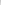 înregistrează și ține evidența statistică. cantitativă și valorică a bunurilorprimite cu tiilu gratuit eu prilejul unor acțiuni de protocol în exercitarea mandatului sau a funcției:evalueazâ și inventariază bunurile;restituie primitorului bunurile a căror valoare este sub 200 euro;   d) aprobă păstrarea de către primitor a bunurilor cu o valoare mai mare de 20() euro. cu condiția achitării de către acesta a diferenței de preț: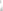 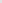      e)propune, după caz. păstrarea bunurilor în patrimoniul unității, transmiterea eu   titlu gratuit a bunurilor rămase în patrimoniul unității Către o Instituție publică de profil sau vânzarea prin licitație a acestor bunuri: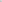 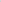 f) ia măsuri pentru publicarea listei cuprinzând bunurile depuse și destinația acestora. în condițiile legii;g) asigură, prin grija compartimentelor de specialitate, păstrarea și securitatea bunurilor.Atribuțiile prevăzute anterior la lit. e) se exercită după inventarierea bunurilor. care se efectuează până Ia sfirșătul fiecărui an calendaristic.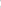 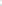    Art.6. Prezenta dispoziție poate fi contestată conform prevederilor Legii 554/2004 privind Legea contenciosului administrativ, cu modificările și completările ulterioare..Art.7. Prevederile prezentei dispoziții vor fi aduse la Îndeplinire de persoanelor nominalizate Ia art. I și vor fi transmise persoanelor și instituțiilor interesate prin grija secretarului general al comunei Augustin, jud. Brașov.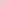 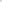 	PRIMAR	VIZAT DE LEGALITATEPORUMB SEBASTIAN NICOLAE                           SECRETAR GENERAL                                                                         GARCEA GHEORGHE MIRCEASECRETAR GENERALNr. Crt.Numele și prenumeleFuncția administrativăFuncția în comisieIMondoc GheorgheViceprimarPreședinte2Floare RoxanaConsilier -Compartiment Financiar Contabil,Membru3Szasz Levente  Consilier superiorMembruNr. Crt.Numele și prenumeleFuncția administrativăFuncția în comisie1Garcea Gheorghe MirceaSecretar generalPreședinte2Szava Samira SoniaConsilier -AchizițiiPubliceMembru3         Denes EmeseConsilier princilal Compartiment Asistență SocialăMembru